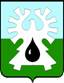 МУНИЦИПАЛЬНОЕ ОБРАЗОВАНИЕ ГОРОД УРАЙХАНТЫ-МАНСИЙСКИЙ АВТОНОМНЫЙ ОКРУГ - ЮГРАДУМА ГОРОДА УРАЙПРОТОКОЛзаседания Думы города Урай шестого созыва25.04.2019                                                                                                          № 2809-00 час.Председательствующий: Александрова Г.П. - председатель Думы города                                                                                  Урай.ПрисутствовалиНа заседании присутствует 13 депутатов, имеется 4 доверенности отсутствующих депутатов (прилагаются).  Двадцать восьмое заседание Думы города Урай является правомочным.На заседании присутствовали: СЛУШАЛИ: О повестке двадцать восьмого заседания Думы города Урай.Докладчик: Александрова Г.П., председатель Думы города Урай.РЕШИЛИ: Утвердить повестку двадцать восьмого заседания Думы города Урай:Результат голосования: единогласно.СЛУШАЛИ: О порядке работы двадцать восьмого заседания Думы  города                         Урай. Докладчик: Александрова Г.П., председатель Думы города    Урай.РЕШИЛИ: Утвердить следующий порядок работы двадцать восьмого заседания Думы города Урай:         - докладчику по первому вопросу повестки - 25 мин.;-  докладчикам по остальным вопросам повестки - до 10 минут;  - выступающим в прениях - до 3х минут;         - перерыв - на 20 минут через полтора часа работы. Результат голосования: единогласно.Выступили:Тулупов А.Ю.:1. Поблагодарил сотрудников аппарата Думы города Урай за работу в 2018 году.2. Об информировании жителей города о работе Думы, депутатов в 2018 году.3. О консультативной помощи сотрудников аппарата Думы города при заполнении депутатами справок о доходах, расходах, об имуществе и обязательствах имущественного характера за 2018 год.  4. Предложил утвердить отчет о результатах деятельности  Думы города Урай за 2018 год.Акчурин М.Р.: 1. О качественной работе аппарата Думы города Урай в 2018 году.2. Предложил утвердить отчет о результатах деятельности  Думы города Урай за 2018 год.Стадухина М.И.:1. О деятельности комиссии по социальной политике Думы города Урай за 2018 год.2. О малоэффективной обратной связи с избирателями.3. Предложила утвердить отчет о результатах деятельности  Думы города Урай за 2018 год.Бабенко А.В. О работе фракции ВПП «Единая Россия».РЕШИЛИ: Утвердить отчет о результатах деятельности  Думы города Урай                      за 2018 год.Результат голосования единогласно.(Решение прилагается)Вопросы докладчику:Александрова Г.П.:1. О разработке и внедрению новых стандартов.2. О выявлении неэффективного использования бюджетных средств города. Как происходит возмещение средств?РЕШИЛИ: Утвердить отчет о деятельности Контрольно-счетной палаты города Урай за 2018 год.Результат голосования единогласно.(Решение прилагается)(Информация прилагается)Акчурин М.Р., заместитель председателя комиссии социальной политике озвучил решение комиссии.(Информация прилагается)Вопросы докладчику:Александрова Г.П. Об опыте трудоустройства несовершеннолетних граждан в муниципальных образованиях Ханты-Мансийского автономного округа - Югры.Акчурин М.Р., заместитель председателя комиссии социальной политике озвучил решение комиссии.Баев С.А., председатель комиссии по нормотворчеству, вопросам городского развития и хозяйства озвучил решение комиссии.(Решение прилагается)Баев С.А., председатель комиссии по нормотворчеству, вопросам городского развития и хозяйства озвучил решение комиссии.(Решение прилагается)Выступили: Подбуцкая Е.Н. Об инициативе группы депутатов, направленной в адрес главы города, по  присвоению имени А.И. Петрова ДС «Звезды Югры». О результатах рассмотрения данной инициативы.Парфентьева А.А. Дала пояснение.Баев С.А., председатель комиссии по нормотворчеству, вопросам городского развития и хозяйства озвучил решение комиссии.(Решение прилагается)(Информация прилагается)Вопросы докладчику: Бабенко А.В. О проблемах проведения турнира по боксу в апреле 2019 г. в г. Урае.Подбуцкая Е.Н. Об обращении ветеранов по вопросу работы шахматно-шашечного клуба.Акчурин М.Р., заместитель председателя комиссии по социальной политике озвучил решение комиссии.(Информация прилагается)Баев С.А., председатель комиссии по нормотворчеству, вопросам городского развития и хозяйства озвучил решение комиссии.Вопросы докладчику: Александрова Г.П. О количестве людей, нуждающихся в замене жилого помещения.Баев С.А., председатель комиссии по нормотворчеству, вопросам городского развития и хозяйства озвучил решение комиссии.(Решение прилагается)Баев С.А., председатель комиссии по нормотворчеству, вопросам городского развития и хозяйства озвучил решение комиссии.(Решение прилагается)(Проект решения прилагается)Баев С.А., председатель комиссии по нормотворчеству, вопросам городского развития и хозяйства озвучил решение комиссии.Выступил Акчурин М.Р. О социальном значении проекта решения. В случае его принятия уменьшается материальная поддержка сотрудников, работавших в органах местного самоуправления и выходящих на пенсию. Высказал свое решение голосовать против проекта.Председательствующий: Поставил на голосование предложение о принятии проекта решения в целом.РЕШЕНИЕ НЕ ПРИНЯТОВыступили:Насибуллин Л.Ф.:1. Отчет о результатах деятельности  Думы города Урай за 2018 год был конкретным, обозначены актуальные вопросы.2. Отметил увеличение количества материалов о  деятельности Думы в социальных сетях.3. Высказал пожелание в адрес Думы города Урай и Контрольно-счетной палаты города Урай об осуществлении дальнейшего контроля за деятельностью администрации города.4. О проведении публичных слушаний по бюджету города.5. Напомнил о рекомендации депутатов прошлых созывов, принятой в адрес администрации города, о проведении капитального ремонта одного образовательного учреждения в год.Стадухина М.И. О присвоении звания Почетный гражданин города Урай Петрову А.И. Предложила направить данную инициативу от депутатов Думы города Урай в адрес главы города Урай.Председательствующий: поставил на голосование предложение депутата Стадухиной М.И.РЕШИЛИ: Направить в адрес главы города Урай инициативу от депутатов Думы города Урай о присвоении звания Почетный гражданин города Урай Петрову А.И.Результат голосования единогласно.Бабенко А.В. О приеме депутатов жителей города на избирательных участках 25.04.2019.Александрова Г.П.:1. О проведении встречи с лидерами школьных и молодежных организации 23.04.2019.2. Об изменении места проведения субботника депутатов совместно со школьниками на детских площадках дворов, определенных школьными лидерами, по четырем избирательным округам.Председатель Думы города Урай                                         Г.П. Александровадепутаты:Акчурин М.Р.,Бабенко А.В.,Баев С.А.,Жигарев Е.В.,Зайцев В.И.,Закирзянов Т.Р.,Кочемазов А.В.,Мазитов Р.З.,Моряков В.П.,Подбуцкая Е.Н.,Стадухина М.И.,Тулупов А.Ю.Отсутствовали депутаты:Величко А.В. - отпуск (доверенность Александровой Г.П.),Злыгостев С.И. - отпуск (доверенность Мазитову Р.З.),Перевозкина Л.Ф.- отпуск (доверенность Александровой Г.П.),Свиридов Д.П. - (доверенность Александровой Г.П.).Гамузов В.В.-исполняющий обязанности главы города Урай,Козлов И.А.-заместитель главы города Урай,Круглова С.В.-заместитель главы города Урай,Новоселова С.П.-заместитель главы города Урай,Фузеева И.А.-заместитель главы города Урай,Ануфриева Н.П.-исполняющий обязанности начальника управления по организационным вопросам и кадрам администрации города Урай,Архипов В.В.-начальник Управления по физической культуре, спорту и туризму администрации города Урай,Афонина Т.А.-исполняющий обязанности начальника правового управления администрации города Урай,Белова С.В.-начальник управления по учету и распределению муниципального жилого фонда администрации города Урай,Бусова М.Н.-начальник Управления образования и молодежной политики администрации города Урай,Бычкова О.Н.-помощник главы города Урай,Дякивнич Н.А.-помощник прокурора города Урай,Лаушкин О.А.-начальник муниципального казенного учреждения «Управление жилищно-коммунального хозяйства города Урай»,Мядель И.А.-председатель Контрольно - счетной палаты города Урай,Насибуллин Л.Ф.-помощник депутата Думы Ханты-Мансийского автономного округа – Югры Тульникова С.К.,Парфентьева А.А.-директор муниципального казенного учреждения «Управление градостроительства, землепользования и природопользования города Урай»,Коломиец А.В.-старший инспектор аппарата Думы города Урай,Лысюк Д.А.-пресс-секретарь председателя Думы города Урай,Некрасов А.С.-специалист-эксперт аппарата Думы города Урай,Чемогина Л.Л.-руководитель аппарата Думы города Урай,представители средств массовой информации (ТРК «Спектр+» ООО «Медиа-холдинг «Западная Сибирь»).представители средств массовой информации (ТРК «Спектр+» ООО «Медиа-холдинг «Западная Сибирь»).представители средств массовой информации (ТРК «Спектр+» ООО «Медиа-холдинг «Западная Сибирь»).Отчет о результатах деятельности  Думы города Урай за 2018 год.Докладчик: Александрова Галина Петровна, председатель Думы города Урай.Отчет о деятельности Контрольно-счетной палаты города Урай за 2018 год.Докладчик: Мядель Ирина Алексеевна, председатель Контрольно-счетной палаты города Урай.О выполнении администрацией города вопроса местного значения об организации отдыха детей в каникулярное время.Докладчик: Бусова Марина Николаевна, начальник Управления образования и молодежной политики администрации города Урай.Об организации трудоустройства несовершеннолетних граждан в летний период 2019 года.Докладчик: Бусова Марина Николаевна, начальник Управления образования и молодежной политики администрации города Урай.О внесении изменения в Положение Управления образования и молодежной политики администрации города Урай.Докладчик: Бусова Марина Николаевна, начальник Управления образования и молодежной политики администрации города Урай.О внесении изменения в перечень услуг, которые являются необходимыми и обязательными для предоставления администрацией города Урай муниципальных услуг.Докладчик: Парфентьева Алла Александровна, директор муниципального казенного учреждения «Управление градостроительства, землепользования и природопользования города Урай».О внесении изменений и дополнений в Правила благоустройства территории города Урай.Докладчик: Парфентьева Алла Александровна, директор муниципального казенного учреждения «Управление градостроительства, землепользования и природопользования города Урай».О выполнении администрацией города рекомендации Думы города Урай от 22.11.2018 (результаты опроса населения по новым темам,  объектам и направлениям экскурсий и туризма в городе Урай).Докладчик: Архипов Вадим Викторович, начальник Управления по физической культуре, спорту и туризму администрации города Урай.Отчет «О ходе выполнения Программы «Комплексное развитие систем коммунальной инфраструктуры города Урай Ханты-Мансийского автономного округа - Югры на 2017-2026 годы», в т.ч. о  реализации дорожной карты по каждому разделу программы за прошедший год» (рекомендация Думы города Урай от 12.07.2017).Докладчик: Лаушкин Олег Александрович, начальник муниципального казенного учреждения «Управление жилищно-коммунального хозяйства города Урай».О признании утратившими силу решений Думы города Урай.  Докладчик: Белова Светлана Викторовна, начальник управления по учету и распределению муниципального жилого фонда администрации города Урай.О признании утратившим силу решения Думы города Урай.Докладчик: Белова Светлана Викторовна, начальник управления по учету и распределению муниципального жилого фонда администрации города Урай.О внесении изменений в решения Думы города Урай по вопросам пенсионного обеспечения лиц, замещавших должности муниципальной службы города Урай, и лиц, замещавших муниципальные должности в городе Урай.Докладчик: Ануфриева Наталья Петровна, исполняющий обязанности начальника управления по организационным вопросам и кадрам администрации города Урай.Разное.СЛУШАЛИ 1:Отчет о результатах деятельности  Думы города Урай за 2018 год.Отчет о результатах деятельности  Думы города Урай за 2018 год.СЛУШАЛИ 1:Докладчик: Александрова Галина Петровна, председатель Думы города Урай.СЛУШАЛИ 2:Отчет о деятельности Контрольно-счетной палаты города Урай за 2018 год.Отчет о деятельности Контрольно-счетной палаты города Урай за 2018 год. Докладчик: Мядель Ирина Алексеевна, председатель Контрольно-счетной палаты города Урай.СЛУШАЛИ 3:О выполнении администрацией города вопроса местного значения об организации отдыха детей в каникулярное время.О выполнении администрацией города вопроса местного значения об организации отдыха детей в каникулярное время.Докладчик:Бусова Марина Николаевна, начальник Управления образования и молодежной политики администрации города Урай.РЕШИЛИ:Информацию принять к сведению.Результат голосования: единогласно.СЛУШАЛИ 4:Об организации трудоустройства несовершеннолетних граждан в летний период 2019 года.Об организации трудоустройства несовершеннолетних граждан в летний период 2019 года.СЛУШАЛИ 4:Докладчик: Бусова Марина Николаевна, начальник Управления образования и молодежной политики администрации города Урай.РЕШИЛИ:Информацию принять к сведению.Результат голосования: единогласно.СЛУШАЛИ 5:О внесении изменения в Положение Управления образования и молодежной политики администрации города Урай.О внесении изменения в Положение Управления образования и молодежной политики администрации города Урай.СЛУШАЛИ 5:Докладчик:Бусова Марина Николаевна, начальник Управления образования и молодежной политики администрации города Урай.РЕШИЛИ:                             Принять проект решения в целом.Результат голосования: единогласно.СЛУШАЛИ 6:О внесении изменения в перечень услуг, которые являются необходимыми и обязательными для предоставления администрацией города Урай муниципальных услуг.О внесении изменения в перечень услуг, которые являются необходимыми и обязательными для предоставления администрацией города Урай муниципальных услуг.СЛУШАЛИ 6:Докладчик:Парфентьева Алла Александровна, директор муниципального казенного учреждения «Управление градостроительства, землепользования и природопользования города Урай».РЕШИЛИ:                             Принять проект решения в целом.Результат голосования: единогласно.СЛУШАЛИ 7:О внесении изменений и дополнений в Правила благоустройства территории города Урай.О внесении изменений и дополнений в Правила благоустройства территории города Урай.СЛУШАЛИ 7:Докладчик:Парфентьева Алла Александровна, директор муниципального казенного учреждения «Управление градостроительства, землепользования и природопользования города Урай».РЕШИЛИ:                             Принять проект решения в целом.Результат голосования: единогласно.СЛУШАЛИ 8:О выполнении администрацией города рекомендации Думы города Урай от 22.11.2018 (результаты опроса населения по новым темам,  объектам и направлениям экскурсий и туризма в городе Урай).О выполнении администрацией города рекомендации Думы города Урай от 22.11.2018 (результаты опроса населения по новым темам,  объектам и направлениям экскурсий и туризма в городе Урай).СЛУШАЛИ 8:Докладчик:Архипов Вадим Викторович, начальник Управления по физической культуре, спорту и туризму администрации города Урай.РЕШИЛИ:                             1. информацию принять к сведению,2. рекомендации Думы города Урай от 22.11.2018 снять с контроля.Результат голосования: единогласно.СЛУШАЛИ 9:Отчет «О ходе выполнения Программы «Комплексное развитие систем коммунальной инфраструктуры города Урай Ханты-Мансийского автономного округа - Югры на 2017-2026 годы», в т.ч. о  реализации дорожной карты по каждому разделу программы за прошедший год» (рекомендация Думы города Урай от 12.07.2017).Отчет «О ходе выполнения Программы «Комплексное развитие систем коммунальной инфраструктуры города Урай Ханты-Мансийского автономного округа - Югры на 2017-2026 годы», в т.ч. о  реализации дорожной карты по каждому разделу программы за прошедший год» (рекомендация Думы города Урай от 12.07.2017).СЛУШАЛИ 9:Докладчик:Лаушкин Олег Александрович, начальник муниципального казенного учреждения «Управление жилищно-коммунального хозяйства города Урай».РЕШИЛИ:                             1. принять информацию к сведению,2. рекомендацию Думы города Урай от 12.07.2017 оставить на контроле.Результат голосования: единогласно.СЛУШАЛИ 10:О признании утратившими силу решений Думы города Урай.  О признании утратившими силу решений Думы города Урай.  СЛУШАЛИ 10:Докладчик:Белова Светлана Викторовна, начальник управления по учету и распределению муниципального жилого фонда администрации города Урай.РЕШИЛИ:                             Принять проект решения в целом.Результат голосования единогласно.СЛУШАЛИ 11:О признании утратившим силу решения Думы города Урай.О признании утратившим силу решения Думы города Урай.СЛУШАЛИ 11:Докладчик:Белова Светлана Викторовна, начальник управления по учету и распределению муниципального жилого фонда администрации города Урай.РЕШИЛИ:                             Принять проект решения в целом.Результат голосования единогласно.СЛУШАЛИ 12:О внесении изменений в решения Думы города Урай по вопросам пенсионного обеспечения лиц, замещавших должности муниципальной службы города Урай, и лиц, замещавших муниципальные должности в городе Урай.О внесении изменений в решения Думы города Урай по вопросам пенсионного обеспечения лиц, замещавших должности муниципальной службы города Урай, и лиц, замещавших муниципальные должности в городе Урай.СЛУШАЛИ 12:Докладчик:Ануфриева Наталья Петровна, исполняющий обязанности начальника управления по организационным вопросам и кадрам администрации города Урай.Результат голосования:  «за» - 10 депутатов (2 депутата по доверенности), «против» - 4 (Акчурин М.Р., Александрова Г.П., Величко А.В., Перевозкина Л.Ф. (2 депутата по доверенности)),     «воздержался» - 3 депутата (Подбуцкая Е.Н., Стадухина М.И., Тулупов А.Ю.).СЛУШАЛИ 13:Разное. 